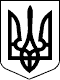 Чергові вибори депутатів Київської міської ради та Київського міського голови 25 жовтня 2015 рокуКИЇВСЬКА МІСЬКА ВИБОРЧА КОМІСІЯ01044, м. Київ, вул. Хрещатик, 36ПОСТАНОВА«19» жовтня 2015 року							  	№ 23018 год. 00 хв.Про реєстрацію офіційних спостерігачів Регіональної організації Політичної партії “Опозиційний блок” в місті КиєвіДо Київської міської виборчої комісії «19» жовтня 2015 року надійшло подання Регіональної організації Політичної партії “Опозиційний блок” в місті Києві про реєстрацію офіційних спостерігачів разом із доданими документами. Розглянувши зазначені документи, Київська міська виборча комісія встановила їх відповідність вимогам Закону України «Про місцеві вибори».Враховуючи викладене вище, керуючись пунктом 13 частини 5 статті 25, частинами 1-6 статті 65 Закону України «Про місцеві вибори», Київська міська виборча комісія п о с т а н о в л я є:1. Зареєструвати офіційних спостерігачів Регіональної організації Політичної партії “Опозиційний блок” в місті Києві, згідно з Додатком.2. Видати зареєстрованим офіційним спостерігачам Регіональної організації Політичної партії “Опозиційний блок” в місті Києві посвідчення за формою, встановленою Центральною виборчою комісією.3. Цю постанову оприлюднити у визначений Київською міською виборчою комісією спосіб.Голова комісії							А.П. СульдінМ.П.